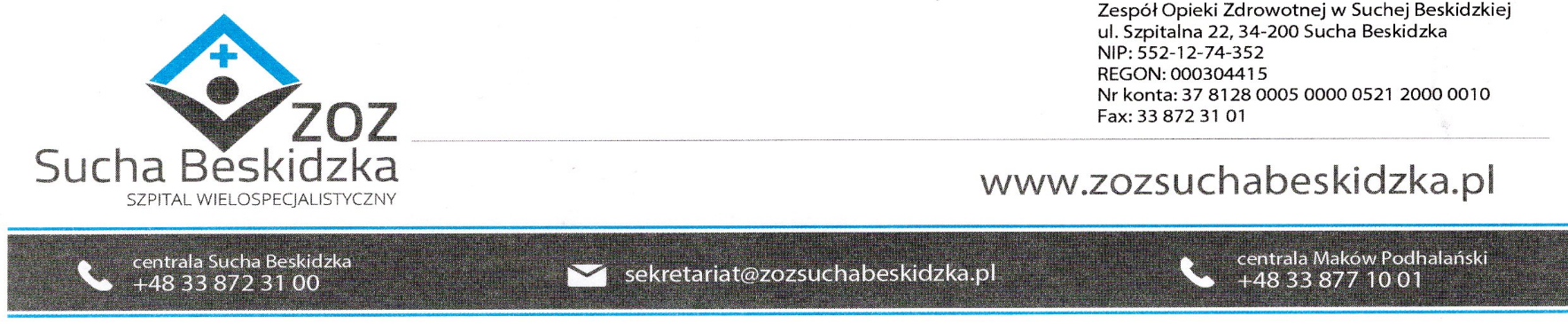 Znak sprawy: ZOZ.V.010/DZP/30/PU/23              Sucha Beskidzka dnia 14.11.2023r. Dotyczy: Wyniku  zapytania ofertowego na „Modernizację oświetlenia zewnętrznego Szpitala w Suchej Beskidzkiej (ZOZ.V.010/DZP/30/PU/23).             Dyrekcja Zespołu Opieki Zdrowotnej w Suchej Beskidzkiej informuje o wyniku w/w postępowania.Ofertę złożyła firma:Zakład Usługowy ELMI, ul. Mickiewicza 9B, 34-200 Sucha Beskidzka Punktacja przyznana ofercie w kryteriach oceny ofert:Zespół uznał w/w ofertę za korzystną.Wartość oferty brutto: 52 890,00 złLp.Nazwa i adres wykonawcyIlość pkt w kryterium cena 90Ilość pkt w kryterium okres gwarancji10Razem1001.Oferta nr 1Zakład Usługowy ELMI, ul. Mickiewicza 9B, 34-200 Sucha Beskidzka 9010100